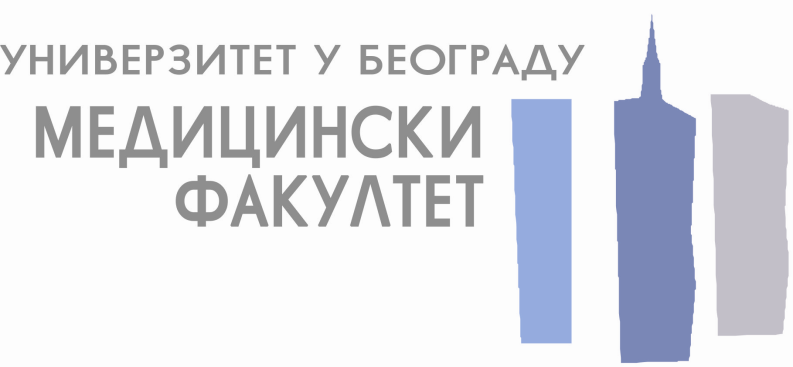 На основу чл. 39. („Сл. гласник РС” бр. 124/12, 14/15 и 68/15 у даљем тексту: ЗЈН), чл. 6. Правилника о обавезним елементима конкурсне документације у поступцима јавних набавки и начину доказивања испуњености услова („Сл. гласник РС” бр. 86/2015) и Одлуке о покретању поступка број 71/II-02/20 од 17.02.2020., припремљена је:КОНКУРСНА ДОКУМЕНТАЦИЈАврста поступкаЈАВНА НАБАВКА MАЛЕ ВРЕДНОСТИ врста предметаДОБРАназив предметаЛЕКОВИ ЗА ХУМАНУ УПОТРЕБУ ЈНМВ БР. 02/20РОК ЗА ПОДНОШЕЊЕ ПОНУДА ЈЕ 04.03.2020. ГОДИНЕ ДО 11:00 ЧАСОВАОТВАРАЊЕ ПОНУДА ОБАВИЋЕ СЕ 04.03.2020. У 11,30 ЧАСОВАФебруар, 2020.I	ОПШТИ ПОДАЦИ О ЈАВНОЈ НАБАВЦИ 1 Назив наручиоца: УНИВЕРЗИТЕТ У БЕОГРАДУ-МЕДИЦИНСКИ ФАКУЛТЕТ (у даљем тексту Наручилац) Адреса: др. Суботића бр. 8, 11000 БеоградЛице овлашћено за потписивање уговора:  Декан, проф.др Небојша ЛалићИнтернет страница Наручиоца: www.mfub.bg.ac.rs Врста поступка јавне набавке: јавна набавка мале вредности.Број  јавне набавке: 02/2020Предмет јавне набавке: ЛЕКОВИ ЗА ХУМАНУ УПОТРЕБУПоступак се спроводи ради: Закључења оквирног споразума.                                              Лице за контакт: Синиша Главашки, е/mail адреса: sinisa.glavaski@med.bg.ac.rs, телефон:011/ 36 36 3082. Предмет јавне набавке:-Предмет јавне набавке мале вредности добара бр. 02/20 је Лекови за хуману употребу, у свему премаспецификацији из конкурсне документације. -Назив и ознака из општег речника набавки: 33600000 Фармацеутски производи3. Набавка није обликована по партијама4. Набавка није резервисана	II	ТЕХНИЧКА СПЕЦИФИКАЦИЈА 1.1	Valsartan, sakubitril (Entresto) film tableta;26mg + 24mg; á 28 kom , 15 кут1.2	Valsartan, sakubitril (Entresto) film tableta; 51mg + 49mg; á 28 kom, 25 кут1.3	Valsartan, sakubitril (Entresto) film tableta; 103mg + 97mg; á 28 kom, 15 кут према спецификацији из обрасца понуде.квалитет, количина и опис добара, радова или услуга:Наручилац ће извршити проверу ускладјености понудјених добара за захтевима из конкурснедокументације.Понуђач је дужан да понуди лек у сагласности са  захтеваним под 9.4. конкурснедокуменатације - захтеви наручиоца од којих зависи прихватљивост понуде.Понуда мора у свему да одговара захтевима дефинисаним од стране Наручиоца.Понуђач је дужан да понуди лек истог ИНН назива и исте јачине како је захтевано уобрасцу понуде.Наручилац ће извршити проверу ускладјености понудјеног добра за захтевима из конкурснедокументације.Наручилац задржава право да, уколико се за тим укаже потреба, писмено затражи додатне информације од понуђача или произвођача, о понуђеном добру – које је понуђач дужан да достави у примереном року (који није дужи од 7 дана).Наручилац задржава право да изврши проверу добијених података. Није потребно дос тављан ја реш ен ја о регис тр ацији пону ђен их  регистрованих лекова у Агенцији за лекове и медицинска средства Србије. Понуђач правилним попуњавањем обрасца понуде (колоне „регистрован”, комерцијални назив и произвођач) доставља довољне податке с обзиром да је регистрација лека проверива путем регистра лекова.Понуђач за понуђена добра треба да поседује сертификат Анализе Агенције за лекове и медицинска средства Србије - приликом испоруке лекова. - Није потребно достављање сертификата анализе уз понуду.За све партије рок трајања лека износи минимум 12 месеци од дана испоруке добара.(није неопходно наводити посебно рок трајања у понуди - подразумева се парафирањем модела уговора.Понуда мора у свему да одговара захтевима дефинисаним од стране Наручиоца.Наручилац ће извршити проверу ускладјености понудјеног добра за захтевима из конкурснедокументације.Наручилац задржава право да, уколико се за тим укаже потреба, писмено затражи додатне информације од понуђача или произвођача, о понуђеном добру – које је понуђач дужан да достави у примереном року (који није дужи од 7 дана).Наручилац задржава право да изврши проверу добијених података.начин спровођења контроле и обезбеђивања гаранције квалитета:Наручилац и понудјач ће записнички констатовати преузимање добара приликом испоруке. У случају записнички утврђених недостатака у квалитету и очигледних грешака, понудјач мора исте отклонити најкасније у року од 8 дана од дана сачињавања записника о рекламацији.Ако у наведеном року понудјач не може да отклони грешке, понудјач је у обавези   дапредметно добро замени новим.МОДЕЛ  ОКВИРНОГ СПОРАЗУМА – Саставни део конкурсне документације је модел оквирног споразума.Наручилац оквирни споразум закључује са једним понуђачем и  исти се закључују на период од две године.Током периода важења оквирног споразума, предвиђа се, закључивање више појединачних уговора у зависности од потреба корисника.Након закључења оквирног споразума, када настане потреба, Наручилац ће упутити понуђачу/испоручиоцу позив у циљу закључивања појединачног уговора о јавној набавци.Уколико би, током трајања оквирног споразума, а приликом закључивања уговора, настала ситуација да понуђач (испоручилац) са којим је закључен оквирни споразум, не може да испоручи понуђено добро зато што је, услед промена на тржишту, (нпр. промењен назив, произвођач и слично), а може испоручити друго добро које у свему одговара захтевима из техничке спецификације и, уколико да је понудио то добро његова понуда не би била одбијена као неодговарајућа (неприхватљива), испоручилац може закључити уговор нудећи и такво добро по цени предвиђеној оквирним споразумом. Ова ситуација се неће сматрати променом предмета набавке, али ће се, сходно члану 115. Закона о јавним набавкама, изменити оквирни поразум закључивањем анекса.У случају да наступе околности из става 1 и 2, понуђач (испоручилац) је дужан да о томе благовремено обавести Наручиоца писаним путем уз достављање доказа.III – УСЛОВИ ЗА УЧЕШЋЕ ИЗ ЧЛ.75. И 76. ЗЈН И УПУТСТВО ЗА ДОКАЗИВАЊЕУколико понуђач подноси понуду са подизвођачем, у складу са чланом 80. Закона, подизвођач мора да испуни обавезне услове из члана 75. став 1. тачка 1) до 3) Закона.Уколико понуду подноси група понуђача, сваки понуђач из  групе понуђача, мора да испуни обавезне услове из члана 75. став 1. тачка 1) до 3) Закона, а додатне услове испуњавају заједноУПУТСТВО КАКО СЕ ДОКАЗУЈЕ ИСПУЊЕНОСТ УСЛОВА Испуњеност обавезних услова под р.бр. 1-5 за учествовање у поступку предметне јавне набавке, у складу са чл. 77. став 4 ЗЈН, понуђач доказује достављањем Изјаве (образац 5) којом под кривичном и материјалном одговорношћу потврђује да испуњава услове из чл. 75. ЗЈН ст. 1. тач. 1) до 4) и чл. 75. ст. 2.-	Испуњеност додатних услова из чл. 76. ЗЈН понуђач доказује достављањем одговарајућих доказа.Уколико понуђач подноси понуду са подизвођачем, у складу са чланом 80. ЗЈН, подизвођач мора да испуњава обавезне услове из члана 75. став 1. тач. 1) до 4) ЗЈН. У том случају понуђач је дужан да за подизвођача достави ИЗЈАВУ подизвођача (Образац 6. у поглављу VI ове конкурсне документације), потписану од стране овлашћеног лица подизвођача и оверену печатом.Уколико понуду подноси група понуђача, сваки понуђач из групе понуђача мора да испуни обавезне услове из члана 75. став 1. тач. 1) до 4) ЗЈН, а додатне услове испуњавају заједно. У том случају ИЗЈАВА (Образац 5 у поглављу VI ове конкурсне документације), мора бити потписана од стране овлашћеног лица сваког понуђача из групе понуђача и оверена печатомДокази о испуњености услова могу се достављати у неовереним копијама.Ако је понуђач доставио изјаву из члана 77. став 4. овог закона, наручилац може пре доношења одлуке о додели уговора да тражи од понуђача чија је понуда оцењена као најповољнија да достави на увид оригинал или оверену копију свих или појединих доказа о  испуњености услова.Ако понуђач у остављеном, примереном року који не може бити краћи од пет дана, не достави на увид оригинал или оверену копију тражених доказа, наручилац ће његову понуду одбити као неприхватљиву.Понуђач није дужан да доставља на увид доказе који су јавно доступни на интернет страницама надлежних органа.Ако се у држави у којој понуђач има седиште не издају тражени докази, понуђач може, уместо доказа, приложити своју писану изјаву, дату под кривичном и материјалном одговорношћу оверену пред судским или управним органом, јавним бележником или другим надлежним органом те државеАко понуђач има седиште у другој држави, наручилац може да провери да ли су документи којима понуђач доказује испуњеност тражених услова издати од стране надлежних органа те државе.Понуђач је дужан да без одлагања писмено обавести наручиоца о било којој промени у вези са испуњеношћу услова из поступка јавне набавке, која наступи до доношења одлуке, односно закључења уговора, односно током важења уговора о јавној набавци и да је документује на прописани начин.IV	УПУТСТВО ПОНУЂАЧИМА КАКО ДА САЧИНЕ ПОНУДУ1. ПОДАЦИ О ЈЕЗИКУ НА КОЈЕМ ПОНУДА МОРА ДА БУДЕ САСТАВЉЕНАПонуда мора бити сачињена на српском језику. 2. НАЧИН НА КОЈИ ПОНУДА МОРА ДА БУДЕ САСТАВЉЕНАПонуда се доставља у писаном облику, у једном примерку, на обрасцима из конкурсне документације и мора  бити  јасна  и  недвосмислена, читко  попуњена –  откуцана или  написана неизбрисивим мастилом, потписана од стране овлашћеног лица понуђача и оверена печатом. Уколико понуђач начини грешку у попуњавању, дужан је да грешку, односно погрешан текст, прецрта једном хоризонталном цртом и правилно попуни, тј. упише нови текст, а место начињене грешке парафира и овери печатом.Понуда  се  саставља  тако  што  понуђач  уписује  тражене  податке  у  обрасце  који  су  саставни  део конкурсне документације. Подаци који нису уписани у приложене обрасце, односно подаци који су уписани мимо образаца неће се уважити, и таква понуда ће бити одбијена. Понуда мора бити комплетна односно мора бити дата за све ставке из спецификације.Понуђач подноси понуду у затвореној коверти непосредно преко писарнице или путем поште на адресу: УНИВЕРЗИТЕТ У БЕОГРАДУ- МЕДИЦИНСКИ ФАКУЛТЕТ, 11000 Београд, Ул. Др Суботића 8, са назнаком „НЕ ОТВАРАТИ – ПОНУДА ЗА ЈАВНУ НАБАВКУ МАЛЕ ВРЕДНОСТИ БРОЈ 02/20, «,. На  полеђини  коверте  обавезно  навести  назив  и  адресу  понуђача, број  телефона,  име  и презиме лица за контакт. У случају да понуду подноси група понуђача, на полеђини коверте је потребно назначити да се ради о групи понуђача и навести називе и адресу свих учесника у заједничкој понуди, број телефона, име и презиме лица за контакт.Коверта мора бити тако затворена тако да се приликом отварања са сигурношћу може утврдити да се отвара први пут.Наручилац ће по пријему одређене понуде, на коверти у којој се понуда налази, обележити време пријема и   евидентирати  број  и  датум  понуде  према  редоследу  приспећа.  Уколико  је  понуда  достављена непосредно, наручилац ће понуђачу предати потврду пријема понуде. У потврди о пријему, наручилац ће навести датум и сат пријема понуде.РОК ЗА ПОДНОШЕЊЕ ПОНУДА ЈЕ 04.03.2020. ГОДИНЕ ДО 11:00 ЧАСОВАОТВАРАЊЕ ПОНУДА ОБАВИЋЕ СЕ 04.03.2020. У 11,30 ЧАСОВА	Понуда  коју  наручилац  није  примио  у  року  одређеном  за  подношење  понуда,  односно  која  је примљена по истеку дана и сата до којег се могу понуде подносити, сматраће се неблаговременом. Наручилац ће одбити све неблаговремене понуде, које ће након окончања поступка отварања понуда неотворене вратити понуђачу са назнаком на коверти понуде да је неблаговремена.Обавезна садржина понуде:Образац 1. Подаци о понуђачу – попуњен по свим ставкама, оверен печатом и потписан Образац 2. Подаци о подизвођачу(само у случају подношења понуде са подизвођачима)Образац 3. Подаци о учесницима у заједничкој понуди (само у случају подношења заједничке понуде)Образац 4. Понуда са спецификацијом – попуњен по свим ставкама, оверен печатом и потписом;Образац 5. Изјава о испуњавању обавезних услова за понуђача утврђених у члану 75. и конкурсној документацији,  потписана од стране овлашћеног лица понуђача; Образац 6. Изјава о испуњавању обавезних услова за подизвођача утврђених у члану 75. ЗЈН и конкурсној документацији,  потписана од стране овлашћеног лица подизвођача;Образац 7. Изјава о независној понуди којом понуђач под пуном материјалном и кривичном одговорношћу потврђује да је понуду поднео независно, без договора са другим понуђачима или заинтересованим лицима (чл. 26. ЗЈН)Образац 8. Изјава о издавању средства финансијског обезбеђења за добро извршење послаОбразац 9. Модел оквирног споразума и Модел уговора – попуњен по свим ставкама, оверен печатом и потписан, чиме понуђач потврђује да је сагласан са садржином модела уговора Образац 10. Трошкови припреме понуде3. ПАРТИЈЕПредмет јавне набавке је обликован у две партије.4. ПОНУДА СА ВАРИЈАНТАМАПодношење понуде са варијантама није дозвољено.5. НАЧИН ИЗМЕНЕ, ДОПУНЕ И ОПОЗИВА ПОНУДЕУ року за подношење понуде понуђач може да измени, допуни или опозове своју понуду на начин који је одређен за подношење понуде.Понуђач је дужан да јасно назначи који део понуде мења односно која документа накнадно доставља.Измену, допуну или опозив понуде треба доставити на адресу Наручиоца – Универзитет у Београду – Медицински факултет, Др Суботића 8,  са  назнаком: „Измена понуде  за  јавну  набавку  добара  –  Лекови за хуману употребу, ЈН бр. 02/20 ­ НЕ ОТВАРАТИ ”или„Допуна понуде за јавну набавку  добара – Лекови за хуману употребу ЈН бр. 02/20 ­ НЕ ОТВАРАТИ ”  или„Опозив понуде за јавну  набавку добара – Лекови за хуману употребу ЈН бр. 02/20 ­ НЕ ОТВАРАТИ ”  или„Измена и допуна понуде за јавну набавку добара – Лекови за хуману употребу ЈН бр. 02/20 ­ НЕ ОТВАРАТИ ”.На полеђини коверте навести назив и адресу понуђача. У случају да понуду подноси група понуђача, на коверти је потребно назначити да се ради о групи понуђача и навести називе и адресу свих учесника у заједничкој понуди.По истеку рока за подношење понуда понуђач не може да опозове нити да мења своју понуду.6. УЧЕСТВОВАЊЕ У ЗАЈЕДНИЧКОЈ ПОНУДИ ИЛИ КАО ПОДИЗВОЂАЧПонуђач може да поднесе само једну понуду.У Обрасцу понуде понуђач наводи на који начин подноси понуду, односно да ли подноси понуду самостално, са подизвођачем или као заједничку понуду.Понуђач који је самостално поднео понуду не може истовремено да учествује  као подизвођач или у заједничкој понуди, нити исто лице може учествовати у више заједничких понуда.Наручилац ће одбити све понуде које су поднете супротно забрани из претходног става ове тачке. (члан 87. став 5. Закона)7. ПОНУДА СА ПОДИЗВОЂАЧЕМУколико понуђач подноси понуду са подизвођачем дужан је да у Обрасцу понуде, наведе да понуду подноси са подизвођачем, проценат укупне вредности набавке који ће поверити подизвођачу,  а који не може бити већи од 50%, као и део предмета набавке који ће извршити преко подизвођача.Понуђач у Обрасцу понуде наводи назив и седиште подизвођача, уколико ће делимично извршење набавке поверити подизвођачу.Уколико уговор о јавној набавци буде закључен између наручиоца и понуђача који подноси понуду са подизвођачем, тај подизвођач ће бити наведен у уговору о јавној набавци.Понуђач је  дужан да  за  сваког подизвођача достави    изјаву    о  испуњености услова    за  учешће у поступку јавне набавке, у складу са упутством како се доказује испуњеност услова.Понуђач у потпуности одговара наручиоцу за извршење обавеза из поступка јавне набавке, односно извршење уговорних обавеза, без обзира на број подизвођача.Понуђач је дужан да наручиоцу, на његов захтев, омогући приступ код подизвођача, ради утврђивања испуњености тражених услова.8. ЗАЈЕДНИЧКА ПОНУДАПонуду може поднети група понуђача.Сваки понуђач из групе понуђача мора да испуни обавезне услове из члана 75. став 1. тачка 1. до 4. Закона, а додатне услове испуњавају заједно.Група понуђача је дужна да достави изјаве о испуњености услова за учешће у поступку јавне набавке, у складу са упутством како се доказује испуњеност услова.Уколико понуду подноси група понуђача, саставни део заједничке понуде мора бити споразум којим се понуђачи из групе међусобно и према наручиоцу обавезују на извршење јавне набавке, а који обавезно садржи податке из члана 81. став 4. тачка 1) до 6) Закона и то податке о:‐члану групе који ће бити носилац посла, односно који ће поднети понуду и који ће заступати групу понуђача пред наручиоцем,‐ понуђачу који ће у име групе понуђача потписати уговор,‐ понуђачу који ће у име групе понуђача доставити средство обезбеђења,‐ понуђачу који ће издати рачун,‐ рачуну на који ће бити извршено плаћање и‐ обавезама сваког од понуђача из групе понуђача за извршење уговора. Понуђачи из групе понуђача одговарају неограничено солидарно према наручиоцу.Задруга може поднети понуду самостално, у своје име, а за рачун задругара или заједничку понуду у име задругара.Ако задруга подноси понуду у своје име, за обавезе из поступка јавне набавке и уговора о јавној набавци одговара задруга и задругари у складу са законом.Ако задруга подноси заједничку понуду у име задругара, за обавезе из поступка јавне набавке и уговора о јавној набавци неограничено солидарно одговарају задругари.9. РОК, НАЧИН И УСЛОВИ ПЛАЋАЊА, КАО И ДРУГЕ ОКОЛНОСТИ ОД КОЈИХ ЗАВИСИ  ПРИХВАТЉИВОСТ ПОНУДЕРок и начин плаћања: вирмански у року од 45 дана од регистрације профактуре;Рок испоруке: Сукцесивно, до 2 дана од дана пријема наруџбине наручиоца; Рок важења понуде: најмање 60 календарских дана од дана отварања понуде.Паритет: Fco ОЈ Наручиоца9.1 Дру ги зах теви н ару чиоца - од којих зависи прихватљивост понуде:9.1.1. Регистрација лековаУколико за тражени лек (по спецификацији из партије) постоје више паралела лекова, истог ИНН-а, исте јачине,  и истог фармацеутског облика које су:лекови који су регистровани у Агенцији за лекове и медицинска средства Србије,лекови које нису регистровани.Обавезно је понудити: а. лекови који су регистровани у Агенцији за лекове и медицинскасредства Србије. У супротном ће понуда бити одбијена као неприхватљива.Лекови са листе лекова РФЗО (листа лекова који се прописују и издају на терет средстава обавезног здравственој осигурања)Уколико за тражени лек (по спецификацији из партије) на дан отварања понуда постоје више паралела лекова које су регистровани у Агенцији за лекове и медицинска средства Србије и које се:налазе на листи лекова Републичког фонда за здравствено осигурање,не налазе на листи лекова РФЗО.Обавезно је понудити: а. налазе на листи лекова Републичког фонда за здравствено осигурање. У супротном ће  понуда бити одбијена као неприхватљива.9.1.3 Овлаш ћење за у чествован је н а тен деру -Понуђач	уз	понуду	доставља	овлашћење	од	нос иоц а   р еше ња/о добр ен ја   о  регистрацији (стављања у промет) за учествовање на тендеру издато на име установе за сваки понуђене регистроване  лекове (партије бр. 4,5,6,7,8,9,10).** Дозвољено одступање: За лекове где је понуђач уједно и носилац решења о регистрацији (стављања у промет) за понуђени лек није неопходно да достави овлашћење самом себи за учествовање на тендеру, али је пожељно доставити и у том случају како би се комисији олакшао преглед понуда.-За лекове који нису регистровани није захтевано достављање овлашћење. Уз напомену да такви лекови морају претходно да испуне услове из тачке 9.4.1. и 9.4.2.-Понуде за партије у којима се налазе регистровани лекови за које није достављено овлашћење за учествовање на тендеру ће бити одбачене као неприхватљиве - осим у случају када ниједан понуђач у партији није доставио овлашћење за учествовање на тендеру.10. ВАЛУТА И НАЧИН НА КОЈИ МОРА ДА БУДЕ НАВЕДЕНА И ИЗРАЖЕНА ЦЕНА У ПОНУДИЦена мора бити исказана у динарима, са и без пореза на додату вредност, са урачунатим свим трошковима које понуђач има у реализацији предметне јавне набавке, с тим да ће се за оцену понуде узети у обзир цена без пореза на додату вредност.Цена мора бити фиксна и не може се мењати.Ако је у понуди исказана неуобичајено ниска цена, наручилац ће  поступити у складу са чланом 92. Закона.Ако понуђена цена укључује ну царину и друге дажбине, понуђач је дужан да тај део одвојено искаже у динарима.11. ПОДАЦИ О ДРЖАВНОМ ОРГАНУ ИЛИ ОРГАНИЗАЦИЈИ, ОДНОСНО ОРГАНУ ИЛИ СЛУЖБИ ТЕРИТОРИЈАЛНЕ АУТОНОМИЈЕ    ИЛИ  ЛОКАЛНЕ  САМОУПРАВЕ ГДЕ  СЕ  МОГУ  БЛАГОВРЕМЕНО ДОБИТИ ИСПРАВНИ ПОДАЦИ О ПОРЕСКИМ ОБАВЕЗАМА, ЗАШТИТИ ЖИВОТНЕ СРЕДИНЕ, ЗАШТИТИ ПРИ ЗАПОШЉАВАЊУ, УСЛОВИМА РАДА И СЛ., А КОЈИ СУ ВЕЗАНИ ЗА ИЗВРШЕЊЕ УГОВОРА О ЈАВНОЈ НАБАВЦИПодаци о пореским обавезама се могу добити у Пореској управи, Министарства финансија и привреде. Подаци о заштити животне средине се могу добити у Агенцији за заштиту животне средине и у Министарству енергетике, развоја и заштите животне средине.Подаци о заштити при запошљавању и условима рада се могу добити у Министарству рада, запошљавања и социјалне политике.12. ПОДАЦИ О ВРСТИ, САДРЖИНИ, НАЧИНУ ПОДНОШЕЊА, ВИСИНИ И РОКОВИМА ФИНАНСИЈСКОГ ОБЕЗБЕЂЕЊА ИСПУЊЕЊА ОБАВЕЗА ПОНУЂАЧАПонуђач се обавезује да, уколико му буде додељен уговор,  у моменту  закључења уговора, преда наручиоцу једну бланко соло меницу, менично овлашћење и копију депо картона, која ће бити са клаузулом „без протеста“ и роком доспећа „по виђењу“, на износ  од 10% од укупне вредности уговора без ПДВ‐а, са роком важности који је 10 (десет) дана дужи од истека уговореног рока важења уговора. Наручилац ће уновчити меницу за добро извршење посла у  случају да понуђач не буде извршавао своје уговорне обавезе у роковима и на начин предвиђен уговором. Поднета меница не може да садржи додатне услове за исплату, краће рокове, мањи износ или промењену месну надлежност за решавање спорова.Уколико понуђач не достави тражено средство обезбеђења у моменту закључења уговора, уговор неће бити закључен, обзиром да ће Наручилац поништити одлуку о додели уговора и уговор може да додели првом следећем најповољнијем понуђачу.Меница мора бити регистрована у регистру меница Народне Банке Србије, а као доказ понуђач мора да достави и копију захтева за регистрацију менице, који је оверен од стране пословне банке понуђача.Меница мора бити неопозива, безусловна и наплатива на први позив Наручиоца. Наручилац ће меницу вратити по истеку наведеног рока, на писани захтев Понуђача.У случају да Понуђач не изврши своје уговорне обавезе, изврши их делимично или касни са извршењем уговорних обавеза, Наручилац ће активирати меницу.У случају реализације менице, Понуђач је дужан да, без одлагања, достави Наручиоцу нову бланко соло меницу, са одговарајућим прилозима.13. ЗАШТИТА ПОВЕРЉИВОСТИ ПОДАТАКА КОЈЕ НАРУЧИЛАЦ СТАВЉА ПОНУЂАЧИМА НА РАСПОЛАГАЊЕ, УКЉУЧУЈУЋИ И ЊИХОВЕ ПОДИЗВОЂАЧЕПредметна набавка не садржи поверљиве информације које наручилац ставља на располагање. 14. ДОДАТНЕ ИНФОРМАЦИЈЕ ИЛИ ПОЈАШЊЕЊА У ВЕЗИ СА ПРИПРЕМАЊЕМ ПОНУДЕЗаинтересовано лице може, у писаном облику [путем поште на адресу наручиоца, електронске поште е‐ маил. sinisa@med.bg.ac.rs  , тражити  од  наручиоца  додатне информације или појашњења у вези са припремањем понуде, најкасније 5 (пет) дана пре истека рока за подношење понуде.Наручилац ће  заинтересованом лицу  у  року  од  3  (три)  дана  од  дана  пријема захтева за  додатним информацијама или појашњењима конкурсне документације, одговор бјавити на Порталу јавних набавки и на својој интернет страници.Захтев за додатне информације  или појашњења упућује се на адресу наручиоца, са напоменом„Захтев за додатним информацијама или појашњењима конкурсне документације, ЈНМВ број 02/20”.Ако наручилац измени или допуни конкурсну документацију 8 (осам)  или мање дана пре истека рока за подношење понуда, дужан је да продужи рок за подношење понуда и објави обавештење о продужењу рока за подношење понуда.Ако наручилац одговор, односно измену или допуну конкурсне документације , пошаље електронским путем или факсом, захтеваће од заинтересованог лица да на исти начин потврди пријем одговора, што је заинтересовано лице дужно да учини.По истеку рока предвиђеног за подношење понуда наручилац не може да мења нити да допуњује конкурсну документацију.Тражење додатних информација или појашњења у вези са припремањем понуде телефоном није дозвољено.Комуникација у поступку јавне набавке врши се искључиво на начин одређен чланом 20. Закона и то:- путем електронске поште или поште, као и објављивањем од стране наручиоца на Порталу јавних набавки и на својој интернет страници; 	- ако је документ из поступка јавне набавке достављен од стране наручиоца или понуђача путем електронске поште, страна која је извршила достављање дужна је да од друге стране захтева да на исти начин потврди пријем тог документа, што је друга страна дужна да то и учини када је то неопходно као доказ да је извршено достављање.15. ДОДАТНА ОБЈАШЊЕЊА ОД ПОНУЂАЧА ПОСЛЕ ОТВАРАЊА ПОНУДА И КОНТРОЛА КОД ПОНУЂАЧА ОДНОСНО ЊЕГОВОГ ПОДИЗВОЂАЧА После отварања понуда наручилац може, приликом стручне оцене понуда, да, у писаном облику, захтева од  понуђача  додатна  објашњења  која  ће  му  помоћи  при  прегледу,  вредновању  и  упоређивању понуда, а може да врши и   контролу (увид) код понуђача, односно његовог подизвођача (члан 93. Закона).Уколико наручилац оцени да су потребна додатна објашњења или је потребно извршити контролу (увид) код понуђача, односно његовог подизвођача, наручилац ће понуђачу оставити примерени рок да поступи по позиву наручиоца, односно да омогући наручиоцу контролу (увид) код понуђача, као и код његовог подизвођача.Наручилац може, уз сагласност понуђача, да изврши исправке рачунских грешака уочених приликом разматрања понуде по окончаном поступку отварања понуда.Ако се понуђач не сагласи са исправком рачунских грешака, наручилац ће његову понуду одбити као неприхватљиву.У случају разлике између јединичне и укупне цене, меродавна је јединична цена.Ако се понуђач не сагласи са исправком рачунских грешака, наручилац ће његову понуду одбити као неприхватљиву.16. КОРИШЋЕЊЕ ПАТЕНАТА И ОДГОВОРНОСТ ЗА ПОВРЕДУ ЗАШТИЋЕНИХ ПРАВА ИНТЕЛЕКТУАЛНЕ СВОЈИНЕ ТРЕЋИХ ЛИЦАНакнаду за коришћење патената, као и одговорност за повреду заштићених права интелектуалне својине трећих лица, сноси понуђач.17. ВРСТА КРИТЕРИЈУМА ЗА ДОДЕЛУ УГОВОРА, ЕЛЕМЕНТИ КРИТЕРИЈУМА НА ОСНОВУ КОЈИХ СЕ ДОДЕЉУЈЕ УГОВОР И МЕТОДОЛОГИЈА ЗА ДОДЕЛУ ПОНДЕРА ЗА СВАКИ ЕЛЕМЕНТ КРИТЕРИЈУМА Критеријум на основу којег ће Наручилац донети одлуку о закључивању оквирног споразума    је најнижа понуђена цена.18. ЕЛЕМЕНТИ КРИТЕРИЈУМА НА ОСНОВУ КОЈИХ ЋЕ НАРУЧИЛАЦ ИЗВРШИТИ ДОДЕЛУ УГОВОРА У СИТУАЦИЈИ КАДА ПОСТОЈЕ ДВЕ ИЛИ ВИШЕ ПОНУДА СА ЈЕДНАКИМ БРОЈЕМ ПОНДЕРА ИЛИ ИСТОМ ПОНУЂЕНОМ ЦЕНОМУколико није могуће донети одлуку о закључењу оквирног споразума, наручилац ће оквирни споразум доделити понуђачу који буде извучен путем жреба. Наручилац ће писмено обавестити све понуђаче који су поднели понуде о датуму када ће се одржати извлачење путем жреба. Жребом ће бити обухваћене само оне понуде које имају једнаку најнижу понуђену цену исти гарантни рок и исти рок испоруке. Извлачење путем жреба наручилац ће извршити јавно, у присуству понуђача, и то тако што ће називе понуђача исписати на одвојеним папирима, који су исте величине и боје, те ће све те папире ставити у провидну кутију одакле ће извући само један папир. Понуђачу чији назив буде на извученом папиру ће бити додељен уговор. Понуђачима који не присуствују овом поступку, наручилац ће доставити записник извлачења путем жреба.19. НАЧИН И РОК ЗА ПОДНОШЕЊЕ ЗАХТЕВА ЗА ЗАШТИТУ ПРАВА ПОНУЂАЧАЗахтев за заштиту права може да поднесе понуђач, односно свако заинтересовано лице које има интерес за доделу уговора односно оквирног споразума у конкретном поступку јавне набавке и који је претрпео или би могао да претрпи штету због поступања наручиоца противно одредбама овог ЗЈН. Захтев за заштиту права подноси се наручиоцу, а копија се истовремено доставља Републичкој комисији за заштиту права у поступцима јавних набавки (у даљем тексту: Републичка комисија). Захтев за заштиту права се доставља наручиоцу непосредно, електронском поштом на е-маил: синиса@мед.бг.ац.рс, факсом на број 011 36 36 314] или препорученом пошиљком са повратницом на адресу наручиоца.Захтев за заштиту права може се поднети у току целог поступка јавне набавке, против сваке радње наручиоца, осим ако ЗЈН није другачије одређено. О поднетом захтеву за заштиту права наручилац обавештава све учеснике у поступку јавне набавке, односно објављује обавештење о поднетом захтеву на Порталу јавних набавки и на интернет страници наручиоца, најкасније у року од два дана од дана пријема захтева. Захтев за заштиту права којим се оспорава врста поступка, садржина позива за подношење понуда или конкурсне документације сматраће се благовременим ако је примљен од стране наручиоца најкасније три дана пре истека рока за подношење понуда, без обзира на начин достављања и уколико је подносилац захтева у складу са чланом 63. став 2. ЗЈН указао наручиоцу на евентуалне недостатке и неправилности, а наручилац исте није отклонио. Захтев за заштиту права којим се оспоравају радње које наручилац предузме пре истека рока за подношење понуда, а након истека рока из претходног става, сматраће се благовременим уколико је поднет најкасније до истека рока за подношење понуда. После доношења одлуке о додели уговора, одлуке о закључењу оквирног споразума, или одлуке о обустави поступка јавне набавке из чл. 109. ЗЈН, рок за подношење захтева за заштиту права је пет дана од дана објављивања одлуке на Порталу јавних набавки.Захтевом за заштиту права не могу се оспоравати радње наручиоца предузете у поступку јавне набавке ако су подносиоцу захтева били или могли бити познати разлози за његово подношење пре истека рока за подношење понуда, а подносилац захтева га није поднео пре истека тог рока.Ако је у истом поступку јавне набавке поново поднет захтев за заштиту права од стране истог подносиоца захтева, у том захтеву се не могу оспоравати радње наручиоца за које је подносилац захтева знао или могао знати приликом подношења претходног захтева. Захтев за заштиту права не задржава даље активности наручиоца у поступку јавне набавке у складу са одредбама члана 150. овог ЗЈН. Захтев за заштиту права мора да садржи: 1) назив и адресу подносиоца захтева и лице за контакт;2) назив и адресу наручиоца; 3)податке о јавној набавци која је предмет захтева, односно о одлуци наручиоца; 4) повреде прописа којима се уређује поступак јавне набавке;5) чињенице и доказе којима се повреде доказују; 6) потврду о уплати таксе из члана 156. овог ЗЈН;7) потпис подносиоца. Валидан доказ о извршеној уплати таксе, у складу са Упутством о уплати таксе за подношење захтева за заштиту права Републичке комисије, објављеном на сајту Републичке комисије, у смислу члана 151. став 1. тачка 6) ЗЈН, је: 1. Потврда о извршеној уплати таксе из члана 156. ЗЈН која садржи следеће елементе: (1) да буде издата од стране банке и да садржи печат банке; (2) да представља доказ о извршеној уплати таксе, што значи да потврда мора да садржи податак да је налог за уплату таксе, односно налог за пренос средстава реализован, као и датум извршења налога. * Републичка комисија може да изврши увид у одговарајући извод евиденционог рачуна достављеног од стране Министарства финансија – Управе за трезор и на тај начин додатно провери чињеницу да ли је налог за пренос реализован. (3) износ таксе из члана 156. ЗЈН чија се уплата врши - 60.000 динара; (4) број рачуна: 840-30678845-06;(5) шифру плаћања: 153 или 253; (6) позив на број: подаци о броју или ознаци јавне набавке поводом које се подноси захтев за заштиту права;(7) сврха: ЗЗП; Медицински факултет у Београду; јавна набавка ЈН 02/20;. (8) корисник: буџет Републике Србије;(9) назив уплатиоца, односно назив подносиоца захтева за заштиту права за којег је извршена уплата таксе; (10) потпис овлашћеног лица банке, или 2. Налог за уплату, први примерак, оверен потписом овлашћеног лица и печатом банке или поште, који садржи и све друге елементе из потврде о извршеној уплати таксе наведене под тачком 1, или 3. Потврда издата од стране Републике Србије, Министарства финансија, Управе за трезор, потписана и оверена печатом, која садржи све елементе из потврде о извршеној уплати таксе из тачке 1, осим оних наведених под (1) и (10), за подносиоце захтева за заштиту права који имају отворен рачун у оквиру припадајућег консолидованог рачуна трезора, а који се води у Управи за трезор (корисници буџетских средстава, корисници средстава организација за обавезно социјално осигурање и други корисници јавних средстава), или4. Потврда издата од стране Народне банке Србије, која садржи све елементе из потврде о извршеној уплати таксе из тачке 1, за подносиоце захтева за заштиту права (банке и други субјекти) који имају отворен рачун код Народне банке Србије у складу са ЗЈН и другим прописом.Поступак заштите права регулисан је одредбама чл. 138. - 166. ЗЈН20. Рок за доношење одлуке о закључивању оквирног споразума, одлуке о додели  уговора и рок за закључење уговораОдлуку о закључењу оквирног споразума Наручилац ће донети у оквирном року од 10 дана од дана отварања понуда. Оквирни споразум о јавној набавци ће бити закључен са понуђачем у року од 8 (осам) дана од дана протека рока за подношење захтева за заштиту права из члана 149. Закона.У  случају да је  поднета само једна понуда, наручилац може закључити оквирни споразум пре истека рока за подношење захтева за заштиту права, у складу са чланом 112. став 2. тачка 5.) Закона.У случају да понуђач коме је додељен оквирни споразум одбије да га закључи, Наручилац може да закључи оквирни споразум са првим следећим најповољнијим понуђачем.		Образац 1ПОДАЦИ О ПОНУЂАЧУПОНУДУ ПОДНОСИ (заокружити):							_______________________________М.П.	(потпис овлашћеног лица понуђача)Образац 2.ПОДАЦИ О ПОДИЗВОЂАЧУ1.2.Напомена: Табелу „Подаци о подизвођачу“ попуњавају само они понуђачи који подносе  понуду са подизвођачем, а уколико имају већи број подизвођача од места предвиђених у табели, потребно је да се наведени образац копира у довољном броју примерака, да се попуни и достави за сваког подизвођача.                                                                   МП                		    Овлашћено лице понуђача                                                                    		 	___________________________Образац 3.ПОДАЦИ О УЧЕСНИЦИМАУ ЗАЈЕДНИЧКОЈ ПОНУДИ1.2.3.Напомена: Табелу „Подаци о учеснику у заједничкој понуди“ попуњавају само они понуђачи који подносе заједничку понуду, а уколико је  већи број учесника у заједничкој понуди од места предвиђених у табели, потребно је да се наведени образац копира у довољном броју примерака, да се попуни и достави за сваког понуђача који је учесник у заједничкој понуди.                                                                МП                    		   Овлашћено лице понуђача                                                                                        ___________________________												Образац 4.ОБРАЗАЦ ПОНУДЕса спецификацијом број _____________  од ____________2020. годинеРок испоруке: Сукцесивно, до 2 дана од дана пријема наруџбине наручиоца.Максимални прихватљиви рокови за поступање добављача при комплетирању законске процедуре за прву испоруку лека:Добављач је дужан да поднесе комплетну документацију за увоз нерегистрованог лека Агенцији за лекове и медицинска средства: у року од 2 дана од дана достављањапредлога за Увоз нерегистрованог лека од стране наручиоца.Добављач је дужан да одмах након подношења комплетне документације за увоз нерегистрованог лека Агенцији за лекове и медицинска средства обавести Наручиоца о томе на е-маилНакон одобрења за увоз од стране Агенције и пријема наруџбине наручиоца, добављач је дужан да у року од 20 дана има обезбеђен лек по наруџбини наручиоца на лагеру усвом магацину у Србији.Добављач је дужан да након обезбеђивања лека на лагеру у свом магацину у Србији, у року од 2 дана, поднесе захтев Агенцији за лекове и медицинска средства за издавање додатне маркице.Добављач је дужан да одмах након издавања додатне маркице поднесе Агенцији захтев за контролу квалитета лека.Наручилац може да писмено захтева од Добављача да га извести о току поступка увоза лека –што је лице задужено за комплетирање законске процедуре за прву испоруку нерегистрованог лека код Добављача дужно да писмено уради у року од 1 данаНачин и рок плаћања: 45 дана од дана испостављене фактуре, а по извршеној испоруциПонуђач, може да понуди само јед ан лек ( један зашт ићени назив – у  супротном ће понуда бити одбијена као неприхват љива (наручилац је у моделу уговора у члану 3 дефинисао механизам испоруке другог лека истог ИНН назива током трајања уговора у случају да услед настанка објективних околности које нису биле познате и нису могле бити познате у тренутку закључења уговора, Добављач у току трајања истог не буде у могућности да испоручи уговорени лек).У колони „регистрован”:уколико је понуђени лек регистрован у АЛИМС: унети „ДА”;унети „НЕ” уколико није регистрован.У колони „на листи лекова” :уколико се понуђени лек налази на РФЗО листи лекова: унети „ДА” или унети ознаку листе лекова („Д”);унети „НЕ” уколико се не налази на РФЗО листи лекова.Подаци  о проценту укупне вредности набавке који ће поверити подизвођачу, као и део предмета набавке који ће извршити преко подизвођача: ______________________________________________________________________________________________________________________________________________Датум:______________________                                                     									   Понуђач:Место:_______________________                                      									   _______________________Образац 5. ИЗЈАВА ПОНУЂАЧАО ИСПУЊАВАЊУ ОБАВЕЗНИХ УСЛОВА ИЗ ЧЛ. 75. ЗАКОНА У ПОСТУПКУ ЈАВНЕНАБАВКЕ МАЛЕ ВРЕДНОСТИУ складу са чланом 77. став 4. Закона о јавним набавкама („Сл. гласник Р. Србије“ бр.124/12,01/16 и 68/15),  , под пуном материјалном и кривичном одговорношћу, као заступник понуђача, дајем следећуИ З Ј А В УПонуђач  _____________________________________________ у поступку јавне набавке број 02/20 испуњава све услове из чл. 75. Закона, односно услове дефинисане конкурсном документацијом за предметну јавну набавку, и то:Понуђач је регистрован код надлежног органа, односно уписан у одговарајући регистар;Понуђач и његов законски заступник нису осуђивани за неко од кривичних дела као члан организоване криминалне групе, да није осуђиван за кривична дела против привреде, кривична дела против животне средине, кривично дело примања или давања мита, кривично дело преваре;Понуђач је измирио доспеле порезе, доприносе и друге јавне дажбине у складу са прописима Републике Србије (или стране државе када има седиште на њеној територији);Понуђач је поштовао обавезе које произлазе из важећих прописа о заштити на раду, запошљавању и условима рада, заштити животне средине и гарантује да је ималац права интелектуалне својине и да му није изречена мера забране обављања делатности, која је на снази у време објављивања односно слања позива за подношење понуда.Место:_____________                                                                    Овлашћено лица понуђача								________________________________Датум:_____________                         			                                                     М.П.                     Напомена: Уколико понуду подноси група понуђача, Изјава мора бити потписана од стране овлашћеног лица сваког понуђача из групе понуђача и оверена печатом (фотокопирати у довољном броју примерака).Образац 6.ИЗЈАВА ПОДИЗВОЂАЧАО ИСПУЊАВАЊУ ОБАВЕЗНИХ УСЛОВА ИЗ ЧЛ. 75. ЗАКОНА У ПОСТУПКУ ЈАВНЕНАБАВКЕ МАЛЕ ВРЕДНОСТИУ складу са чланом 77. став 4. Закона о јавним набавкама („Сл. гласник Р. Србије“ бр.124/12,01/16 и 68/15),  , под пуном материјалном и кривичном одговорношћу, као заступник подизвођача, дајем следећуИ З Ј А В УПодизвођач _______________________________________________________ у поступку јавне набавке број 02/20 испуњава све услове из чл. 75. Закона, односно услове дефинисане конкурсном документацијом за предметну јавну набавку, и то:Подизвођач је регистрован код надлежног органа, односно уписан у одговарајући регистар;Подизвођач и његов законски заступник нису осуђивани за неко од кривичних дела као члан организоване криминалне групе, да није осуђиван за кривична дела против привреде, кривична дела против животне средине, кривично дело примања или давања мита, кривично дело преваре;Подизвођач је измирио доспеле порезе, доприносе и друге јавне дажбине у складу са прописима Републике Србије (или стране државе када има седиште на њеној територији).Понуђач је поштовао обавезе које произлазе из важећих прописа о заштити на раду, запошљавању и условима рада, заштити животне средине и гарантује да је ималац права интелектуалне својине и да му није изречена мера забране обављања делатности, која је на снази у време објављивања односно слања позива за подношење понуда.Место:_____________                                                            	Овлашћено лице подизвођача:Датум:_____________                         	М.П.                    	_____ _____________________                                                        Напомена: Уколико понуђач подноси понуду са подизвођачем, Изјава мора бити потписана од стране овлашћеног лица подизвођача и оверена печатом (фотокопирати у довољном броју примерака)												Образац 7.У складу са чланом 26. Закона о јавним набавкама, као заступник понуђача, дајем следећу ИЗЈАВУ   О   НЕЗАВИСНОЈ  ПОНУДИ Под пуном материјалном и кривичном одговорношћу потврђујем да сам понуду у поступку јавне набавке бр 02/20 поднео независно, без договора са другим понуђачима или заинтересованим лицима.Напомена:Уколико понуду подноси група понуђача, Изјава мора бити потписана од стране овлашћеног лица сваког понуђача из групе понуђача и оверена печатом.Датум:______________________                                                        Понуђач:Место:_______________________                                         _______________________                                                                                                        Овлашћено лице                                                                           М.П                                           Образац 8.И З Ј А В А  П О Н У Ђ А Ч АО ИЗДАВАЊУ СРЕДСТВА ФИНАНСИЈСКОГ ОБЕЗБЕЂЕЊА Беспоговорно се обавезујемо да ћемо приликом закључења уговора издати Наручиоцу средство финансијског обезбеђења– бланко сопствену меницу (само потписану и оверену), као гаранцију за повраћај аванса и добро извршење посла. Такође се обавезујемо да ћемо пре уручивања менице и меничних овлашћења извршити њихову регистрацију у складу са Одлуком НБС о ближим условима, садржину и начину вођења Регистра меница и овлашћења (Службени гласник РСн 56/11) и доставити потврду о регистрацији. Сагласни смо да се, по захтеву Наручиоца, издати инструмент обезбеђења плаћања може поднети Банци код које се води рачун Пружаоца услуге и то у случају да Пружалац услуге једнострано раскине уговор или значајно закасни са испуњењем уговорне обавезе. Сагласни смо да уз бланко оверену меницу, приложимо и: 1. Неоверена копија картона депонованих потписа овлашћених лица издатог од стране пословне банке код које се води рачун добављача, на којој се јасно виде депоновани потписи и печат фирме добављача. 2. Менично овлашћење да се меница, без сагласности Пружаоца услуге, може поднети пословној банци на наплату у целокупног износа аванса са ПДВ.ом и 10% од укупне вредности уговора без ПДВ-а у случају неиспуњења уговорних обавеза, значајног закашњења са квалитативним пријемом уговорених добара или једностраног раскида уговора.НАПОМЕНА: печати и потписи на меници, картону депонованих потписа и меничном овлашћењу морају бити идентичниНапомена : Изјава се прилаже уз понуду а меница, овлашћење и картон депонованих потписа се достављају приликом потписивања уговора.Образац 9.МОДЕЛ ОКВИРНОГ СПОРАЗУМАУГОВОРНЕ СТРАНЕ:УНИВЕРЗИТЕТ У БЕОГРАДУ - МЕДИЦИНСКИ ФАКУЛТЕТ, ул. Др. Суботића бр. 8, кога заступа декан Факултета проф др Небојша Лалић    (у даљем тексту НАРУЧИЛАЦ)_____________________________________ ,     ____________________________		(пун назив понуђача)		                (седиште понуђача),које  заступа	____________________________________________ , директор _______________________________________________, (у даљем тексту ИСПОРУЧИЛАЦ)(навести лице које заступа понуђача)Стране у оквирном споразуму сагласно констатују:да је Наручилац у складу са Законом о јавним набавкама („Службени гласник РС” број 124/12; у даљем тексту: Закон) спровео јавну набавку мале вредности. Лекови за хуману употребу. - бр. ЈН 02/20, са циљем закључивања оквирног споразума са једним понуђачем на период од две године;да је Наручилац донео Одлуку о закључивању оквирног споразума број _________________ од ____________________., у складу са којом се закључује овај оквирни споразум између Наручиоца  и Добављача;да је Добављач доставио Понуду бр.................. од..............................., која чини саставни део овог оквирног споразума (у даљем тексту: Понуда Добављача),овај оквирни споразум не представља обавезу Наручиоца на закључивање уговора о јавној набавци;  обавеза настаје закључивањем појединачног уговора о јавној набавци на основу овог оквирног споразума.Стране у оквирном споразуму споразумеле су се о следећем:ПРЕДМЕТ ОКВИРНОГ СПОРАЗУМАЧлан 1.Предмет оквирног споразума је утврђивање услова за закључивање појединачних уговора о јавној набавци : 1-valsartan, sakubitril (Entresto) film tableta;26mg + 24mg; á 28 kom , 2-valsartan, sakubitril (Entresto) film tableta; 51mg + 49mg; á 28 kom, 3-valsartan, sakubitril (Entresto) film tableta; 103mg + 97mg; á 28 kom између Наручиоца, односно појединачних наручилаца и Добављача, у складу са условима из конкурсне документације за ЈН бр. 02/20, Понудом Добављача, одредбама овог оквирног споразума и стварним потребама Наручиоца.Спецификација са количинама добара, дата је у прилогу овог оквирног споразума и чини његов саставни део. Количине у спецификацији су оквирне за све време важења оквирног споразума. ПОДИЗВОЂАЧЧлан 2.Добављач наступа са подизвођачем _____________________, ул _______ из _____, који ће делимично извршити предметну набавку, у делу:___________________________________.ВАЖЕЊЕ ОКВИРНОГ СПОРАЗУМАЧлан 3.Овај оквирни споразум се закључује на период од две године, а ступа на снагу даном потписивања. Током периода важења овог оквирног споразума, предвиђа се закључивање више појединачних уговора, у зависности од стварних потреба наручиоца.ЦЕНЕ Члан 4.Укупна вредност овог оквирног споразума износи 2.000.000,00, без урачунатог ПДВ-аЈединичне цене исказане су у Понуди Добављача без ПДВ-а.У цену су урачунати сви  трошкови које Добављач има у реализацији предметне јавне набавке.Цене су фиксне и не могу се мењати за све време важења оквирног споразума. НАЧИН И УСЛОВИ ЗАКЉУЧИВАЊА ПОЈЕДИНАЧНИХ УГОВОРАЧлан 5.Након закључења оквирног споразума, када настане потреба Наручиоца или појединачних наручиоца за предметом набавке, Наручилац, односно појединачни наручилац, ће упутити Добављачу позив за достављање понуде у циљу закључивања појединачног уговора о јавној набавци.При закључивању појединачних уговора не могу се мењати битни услови из овог оквирног споразума.Понуда из става 1. овог члана,  нарочито садржи цену, количине, рокове....Рок за достављање понуде из става 1. овог члана, износи _3___ дана, од дана упућивања Добављачу позива за достављање понуде, од стране Наручиоца или појединачног наручиоца. Позив за достављање понуде ће бити упућен електронским путем.  Добављач је дужан да у року из става 3. овог члана, достави своју понуду Наручиоцу, односно појединачном наручицу [наручилац може одредити да се понуда  доставља путем факса или електронским путем]. Понуда из става 1. овог члана, мора бити заснована на ценама из овог оквирног споразума и не може се мењати.Наручилац, односно појединачни наручилац и Добављач ће закључити појединачни уговор о јавној набавци у року од 5 дана достављања понуде из става 1. овог члана, уколико је иста достављена у свему у складу са овим оквирним споразумом.Члан 6. Појединачни уговор о јавној набавци се закључује под условима из овог оквирног споразума у погледу спецификација предмета набавке, цена, начина и рокова плаћања, рокова испоруке и гарантног рока.НАЧИН И РОК ПЛАЋАЊАЧлан 7.Рок плаћања је дефинисан Законом о роковима измирења новчаних обавеза у комерцијалним трансакцијама („Сл. гласник РС” бр. 119/2012)] и појединачним уговором.           Добављач је дужан да рачун за испоручена добра достави Наручиоцу, на адресу која буде наведена у појединачном уговору о јавној набавци који закључе Наручилац, односно појединачни наручилац.РОК И МЕСТО ИСПОРУКЕЧлан 8.Добављач је дужан да испоруку предмета набавке изврши на основу појединачног уговора о јавној набавци који је закључен између Наручиоца, у складу са овим оквирним споразумом. Добављач ће добра испоручивати на адресе Наручиоца, у складу са закљученим појединичним уговором, којим ће прецизно бити дефинисана места испоруке.ПРИЈЕМ ДОБАРА И ОТКЛАЊАЊЕ НЕДОСТАТАКАЧлан 9.Добављач преузима потпуну одговорност за квалитет испоручених добара на основу појединачног уговора о јавној набавци који закључе Наручилац и Добављач, у складу са овим оквирним споразумом. Наручилац и Добављач ће приликом испоруке предмета набавке на основу закљученог појединачног уговора о јавној набавци, извршити квалитативни и квантитативни пријем, о чему ће сачинити записник који потписује представник Наручиоца, односно појединачног наручиоца и представник Добављача.Приликом пријема предмета набавке, представник Наручиоца, односно појединачног наручиоца је дужан да испоручена добра на уобичајени начин прегледа и да своје примедбе о видљивим недостацима одмах саопшти Добављачу. Ако се након пријема предмета набавке покаже неки недостатак који се није могао открити уобичајеним прегледом, Наручилац, односно појединачни наручилац  је дужан да о том недостатку писаним путем обавести Добављача без одлагања.У случају да је Добављач знао или могао знати за недостатке, Наручилац, односно појединачни наручилац има право да се на те недостатке позове и када није извршио своју обавезу да добра прегледа без одлагања и да благовремено обавести Добављача о уоченом недостатку.У  случајевима из става 3., 4. и 5. овог члана, Наручилац има право да захтева од Добављача да отклони недостатак или да му преда друго добро без недостатка.УГОВОРНА КАЗНАЧлан 10.Уколико Добављач у складу са појединачним уговором о јавној набавци који закључе Наручилац и Добављач, не испоручи предмет набавке у уговореном року, обавезан је да за сваки дан закашњења плати Наручиоцу износ од 0,2‰ укупне цене конкретне испоруке, с тим да укупан износ уговорне казне не може прећи 10% укупне цене од конкретне испоруке.Уколико Добављач не изврши испоруку или је изврши делимично, обавезан је да плати Наручиоцу уговорну казну у висини од 10% укупне цене конкретне испоруке. Право Наручиоца на наплату уговорне казне не утиче на право Наручиоца да захтева накнаду штете.ВИША СИЛА Члан 11.Уколико после закључења овог оквирног споразума наступе околности више силе које доведу до ометања или онемогућавања извршења обавеза дефинисаних оквирним споразумом, рокови извршења обавеза ће се продужити за време трајања више силе. Виша сила подразумева екстремне и ванредне догађаје који се не могу предвидети, који су се догодили без воље и утицаја страна у оквирном споразуму и који нису могли бити спречени од стране погођене вишом силом. Вишом силом могу се сматрати поплаве, земљотреси, пожари, политичка збивања (рат, нереди већег обима, штрајкови), императивне одлуке власти (забрана промета увоза и извоза) и сл.Страна у оквирном споразуму погођена вишом силом, одмах ће у писаној форми обавестити другу страну о настанку непредвиђених околности и доставити одговарајуће доказе. ПОСЕБНЕ И ЗАВРШНЕ ОДРЕДБЕЧлан 12.За све што није регулисано овим оквирним споразумом примењиваће се одредбе закона који регулишу облигационе односе, као и други прописи који регулишу ову материју. Члан 13.Све спорове који проистекну у реализацији овог оквирног споразума, стране у овом оквирном споразуму ће решавати споразумно. У случају да споразум није могућ, спор ће решавати надлежни суд у Београду.Члан 14.Овај оквирни споразум је закључен у 4 истоветних примерака од којих по 2 припада свакој страни у оквирном споразуму.МОДЕЛ УГОВОРАпонуђач треба да попуни, овери печатом и потпише, чиме потврђује да је сагласан са садржином модела уговора)*У случају подношења заједничке понуде, односно понуде са учешћем подизвођача, у моделу уговора односно уговору морају бити наведени сви понуђачи из групе понуђача, односно сви подизвођачи.У Г О В О Ро јавној набавци ЛЕКОВИ ЗА ХУМАНУ УПОТРЕБУ Редни број ЈН-02/20закључен дана	_ .2020. године, у Београду, између:1. УНИВЕРЗИТЕТ У БЕОГРАДУ - МЕДИЦИНСКИ ФАКУЛТЕТ, Др Суботића 8, (у даљем тескту: Наручилац),који заступа декан, проф. др Небојша Лалић и2.		из	, ул. 	бр.	, ( у даљем тексту: Добављач), кога заступа 	. А КО ЈЕ Д АТА З АЈЕД НИЧ КА ПО Н УД А/ПО Н УД А ГРУ ПЕ ПО Н УЂ А ЧА:*  *попу њав а пон уђач у с луч ај у ако се д ај е заје дничк а пон уд а 2.* Групу понуђача чине:2.1. __	из			, ул.		бр.	_,2.2. _	из			, ул.		бр.	_,2.3. _	из _			, ул.		бр.	_,(у даљем тексту:Добављач) , а коју заступа	_, 	(име и презиме, функција)Споразум групе понуђача  број:  *  саставни део овог уговора.од *	јеПодаци о наручиоцу:	Подаци о добављачу:Основ уговора:Предмет уговораЧлан 1.Предмет уговора је испорука добара Лекови за хуману употребу: valsartan, sakubitril (Entresto) film tableta;26mg + 24mg; á 28 kom_____кут , valsartan, sakubitril (Entresto) film tableta; 51mg + 49mg; á 28 ______кут, valsartan, sakubitril (Entresto) film tableta; 103mg + 97mg; á 28 kom ____кут( у даљем тексту:добра)  према спецификацији из обрасца понуде.Понуда са спецификацијом чини саставни део овог уговора.Члан 2.Добављач ће Наручиоцу испоручивати добра из члана 1. овог уговора у складу са потребама Наручиоца у погледу врсте, количине, динамике и места испоруке – сукцесивна испорука.Испорука се врши на адресу наручиоца.Потребе Наручиоца, у смислу става 1. овог члана, су саставни део наруџбине којуНаручилац упућује Добављачу.Добављач се обавезује да ће у року из обрасца понуде, прописаном од странеНаручиоца, извршити испоруку добара:-даље испоруке до 2 дана од дана пријема наруџбине наручиоца. сукцесивно.ЦенаЧлан 3.Уговорне стране прихватају цену коју је Добављач дао у Понуди.Уговорне стране су сагласне да укупна цена на дан закључења овог уговора износи_____________________* динара без пдв, односно =__________________ динара са пдв.*Појединачне цене у понуди су дате без ПДВ.За регистроване лекове, а чији је режим издавања на рецепт, Уговорне стране су сагласне да ће цене из прихваћене понуде бити променљиве током рока важења уговора. До промене цене може доћи искључиво у случају промене-корекције цене наведеног лека од стране надлежног државног органа и то само до висине процента повећања и смањења цене наведеног лека од стране надлежног државног органа. У том случају, уговорне стране су сагласне да се промењена цена примењује непосредно, без анексирања овог уговора.Утврђивање квалитета и количинеЧлан 4.Квалитативну и квантитативну контролу и пријем добара приликом сваке  појединачне испоруке представник Наручиоца ће вршити уз присуство представника Добављача и његову идентификацију, на месту испоруке добара:Отпремница,	потписана	од	стране	преставника	Наручиоца,	заједно	са	рачуном, представља основ за плаћање испоручених добара.Рок трајања испоручених лекова не сме бити краћи од 1 године.Члан 5.У случају записнички утврдјених недостатака у квалитету, скривеним манама и очигледним грешкама, Добављач се обавезује да исте отклони у најкраће року од 8 дана од дана сачињавања записника о рекламацији.Ако Добављач у уговореном року не може да отклони недостатке односно грешке,обавезан је да предметно добро замени новим.Члан 6.Уколико Добављач не испоручи добра у уговореном року, поручену количину и добра уобичајеног квалитета Наручилац може раскинути овај уговор.Гаранција испорукеЧлан 7.Добављач се обавезује да у року од 3 дана од дана потписивања овог  уговора достави Наручиоцу, као гаранцију за добро извршење посла, наплативу бланко соло меницу са меничним овлашћењем на износ од 10% од вредности понуде без ПДВ.Добављач добара се обавезује да Наручиоцу истовремено преда и: копију картона садепонованим потписима овлашћеног лица Добављача добара; овлашћење за Наручиоца да меницуможе попунити у складу са овим уговором; Доказ да је меница евидентирана у Регистру меница и овлашћења који води НБС.Потписом овог уговора Добављач даје своју безусловну сагласност Наручиоцу да може реализовати депоновану бланко соло меницу у случају да Добављач не изврши своју обавезу из уговора која се односи на уговорену цену, квалитет, квантитет испоручене робе, као и на рокове испоруке.У случају да Добављач једнострано раскине уговор, Наручилац има право да реализује бланко соло меницу за добро извршење посла дату у депозит, као и на трошкове настале због накнадне набавке робе од другог Понуђача-Добављача.Обавезује се Наручилац да Добављачу на његов писмени захтев врати нереализовану депоновану бланко соло меницу у року од 14 дана од дана када је Добављач извршио своје обавезе преузете овим уговором.АКО ЈЕ ПОНУДА ДАТА СА ПО ДИ ЗВО ЂА ЧЕМ/ПОДИ ЗВОЂ АЧ ИМ А:  *попу њав а пон уђач у с луч ај у ако н асту п а са по дизвођ аче м Члан  _.*Добављач је део набавке која је предмет овог уговора и то  	 	(навести у чему се састоји учествовање подизвођача)поверио подизвођачу    	, а која чини  ПИБ  % од укупно уговорене вредности., матични бројДобављач је део набавке која је предмет овог уговора и то  	 	(навести у чему се састоји учествовање подизвођача)поверио подизвођачу    	, а која чини  ПИБ  % од укупно уговорене вредности., матични бројЗа уредно извршење набавке од стране подизвођача одговара Добављач као да је самизвршио делове набавке поверене подизвођачима из става 1 и 2. овог члана. АКО ЈЕ Д АТА ЗАЈЕ ДН ИЧК А ПО НУ ДА /ПОН У ДА ГР УПЕ ПО НУ ЂА Ч А:  *попу њав а пон уђач у с луч ај у ако се д ај е заје дничк а пон уд а Члан	_.На основу закљученог  Споразума  број  од  _.године, ради учешћа у поступку Јавне набавке ЈН-02/20 између1.	из	,ул.	бр.	_,2.		из	,ул.	бр.	_,споразумне стране су се сагласиле да у предметној јавној набавци наступа фирма - 	 из   	ул.	бр.	_ и  буде носилац игарант извршења посла.Споразумне стране су се сагласиле да заједнички пуномоћник групе понуђача буде 	Навести скраћено пословно име из	_,ул.	бр.	–  ,који је овлашћен да предузима све потребне правне радње у поступку предметне јавне набавке.Споразумне стране одговарају неограничено солидарно према Наручиоцу, за извршењепреузетог посла.Споразум из става 1. овог члана је саставни део овог уговора.ПлаћањеЧлан 8.Наручилац се обавезује да Добављачу исплати вредност испоручених добара у року од 30 дана, након квалитативног и квантитативног пријема добара која су предмет овог уговора, а на основу испостављеног рачуна који садржи, поред основних подата из члана 42, Закона о ПДВ и следеће податке: број Наручиочеве јавне набавке, број уговора, број партије, јединица мере, цена по јединици мере, назив произвођача.Обавезе које доспевају у наредној буџетској години биће реализоване  највише до износа средстава која ће им за ту намену бити одобрена у тој буџетској годиниРок важења уговораЧлан 9.Овај уговор се закључује на одређено време, до реализације уговорених обавеза.Наручилац има право једностраног раскида рока овог уговора или дела уговора и пре реализације свих уговорених обавеза у случају реализације централизованих јавних набавки на нивоу Републике Србије за добра која су предмет овог уговора, сходно Закону о јавним набавкама (Службени гласник Р.С. 124/2012).Завршне одредбеЧлан 10.Добра која су предмет овог уговора, су оквирне потребе (у погледу врсте и количине) Наручиоца за 12 месеци.Наручилац задржава право корекције уговорених количина, у случају измењених околности у пословању Наручиоца.Члан 11.Уговорне стране су сагласне да се на све међусобне односе, који нису дефинисани овимуговором, непосредно примењују одредбе Закона о облигационим односима.Члан 12.Уговорне стране су сагласне да све евентуалне спорове решавају споразумно, а у случају да споразум није могућ уговара се надлежност стварно надлежног суда у Новом Саду.Члан 13.Уговор је сачињен у 4 (четири) истоветних примерака од којих Наручилац задржава 3 (три) примерка, а добављач 1 (један) примерка.Саставни део овог уговора је прилог – Образац понуде.ЗА ДОБАВЉАЧА			 ЗА НАРУЧИОЦА_______________		_____________________												Образац 10.                                                ТРОШКОВИ ПРИПРЕМЕ ПОНУДЕ                      Понуђач може да у оквиру понуде достави укупан износ и структуру трошкова припремања понуде.Трошкове припреме и подношења понуде сноси искључиво понуђач и не може тражити од наручиоца накнаду трошкова  (члан. 88 став 2. ЗЈН).Датум:______________________                                                        Понуђач:Место:_______________________                                         ________________________                                                                                                          Овлашћено лице                                                                           М.П                                                Ред. бројОБАВЕЗНИ УСЛОВИЗА УЧЕШЋЕ У ПОСТУПКУ ЈАВНЕ НАБАВКЕ ИЗ ЧЛАНА 75. ЗЈН1да је регистрован код надлежног органа, односно уписан у одговарајући регистар2да он и његов законски заступник није осуђиван за неко од кривчних дела као члан организоване криминалне групе, да није осуђиван за кривична дела против привреде, кривична дела против животне средине, кривично дело примања или давања мита, кривично дело преваре3да је измирио доспеле порезе, доприносе и друге јавне дажбине у складу са прописима Републике Србије или стране државе када има седиште на  њеној територији4да има важећу дозволу надлежног органа за обављање делатности која је предмет јавне набавке, ако је таква дозвола предвиђена посебним прописом5да је при састављању понуде поштовао обавезе које произилазе из  важећих прописа о заштити на раду, запошљавању и условима рада, заштити животне средине, као и да нема забрану обављања делатности која је на снази у време подношења понуде.Ред. бројДОДАТНИ УСЛОВИЗА УЧЕШЋЕ У ПОСТУПКУ ЈАВНЕ НАБАВКЕ ИЗ ЧЛАНА 76. ЗЈНДОДАТНИ УСЛОВИЗА УЧЕШЋЕ У ПОСТУПКУ ЈАВНЕ НАБАВКЕ ИЗ ЧЛАНА 76. ЗЈН1финансијски капацитетДа понуђач нема више од 9 дана  неликвидности за наведени период:- потврда НБС о броју дана неликвидности за период од 01.01.2019. до 24.02.2020. године2пословни капацитетДа	има	успостављен	и	 применљив	систе менаџмента  квалитетом  у  складу  са  захтевим стандарда	 ИСО  9001:2015	односно  СРПС  ИС 9001:2008  „или  одговарајуће”  за  област  која  ј одговарајућа предмету набавкеРед. бројДОКАЗИ О ИСПУЊЕНОСТИ ОБАВЕЗНИХ УСЛОВАЗА УЧЕШЋЕ У ПОСТУПКУ ЈАВНЕ НАБАВКЕ1 извод из регистра надлежног органа 1ПРАВНО ЛИЦЕ:-извода из регистра Агенције за привредне регистре односно извод из регистранадлежног Привреденог суда.1ПРЕДУЗЕТНИК:-извод из регистра Агенције за привредне регистре односно извод из    одговарајућегрегистра1ФИЗИЧКО ЛИЦЕ: -/1 орг ан надл ежан за изд ава ње :-Агенција за привредне регистре-Привредни суд (за правна лица и друге субјекте за које није надлежан други орган)2 потврда надлежног суда и надл ежне полицијске управе МУП -а* не мож е бит и стари ј а од 2 м есец а пр е отв ар ан ја по нуд а  * уко лико пон уђ ач им а в иш е зако нск их заст упн ика дуж ан је д а п отврду достави за сваког законског заступника2ПРАВНО ЛИЦЕ:-извод из казнене евиденције:правно лице - уверење надлежног судазаконски заступник- уверење надлежне полицијске управе МУП-ада његов законски заступник није осуђиван за:-неко од кривичних дела као члан организоване криминалне групе,-кривична дела против привреде,-кривична дела против животне средине,-кривично дело примања или давања мита-кривично дело преваре2ПРЕДУЗЕТНИК:-извод из казнене евиденције:1) уверење надлежне полицијске управе МУП-ада предузетник није осуђиван за:-неко од кривичних дела као члан организоване криминалне групе,-за кривична дела против привреде,-кривична дела против животне средине-кривично дело примања или давања мита-кривично дело преваре2ФИЗИЧКО ЛИЦЕ:-извод из казнене евиденције:1) увер ење надл ежне п о ли ци јске управ е МУП -ада физичко лице и његов законски заступник није осуђиван за:-неко од кривичних дела као члан организоване криминалне групе,-кривична дела против привреде,-кривична дела против животне средине,-кривично дело примања или давања мита-кривично дело преваре орг ан надл ежан за изд ава ње : ПРАВНА ЛИЦА:-извод из казнене евиденције основног суда и вишег суда на чијем подручју је седиште домаћег правног лица односно седиште представништва или огранка страног правног лица-извод из казнене евиденције Посебног одељења ( за организивани криминал) Ви шег суда у БеоградуС тим у вези на интернет страници Вишег суда у Београду објављено је обавештење: хттп://www.бг.ви.суд.рс/цр/артицлес/о-висем-суду/обавестење-ке-за-правна-лица- и-физицка-лица.хтмл-уверење из казнене евиденције надл ежне полицијске управе МУП-а за законског заступника (захтев се може поднети према месту рођења али и према месту пребивалишта).ПРЕДУЗЕТНИК/Ф И ЗИЧ КА ЛИЦА:-уверење из казнене евиденције над лежн е полицијске управе МУП-а  (захтев семоже поднети према месту рођења или према месту пребивалишта).3 потврда надлежног пор еског органа или потврда надлежног  органа да се понуђач налази у поступку приват изације *-не може бити старије од 2 месеца пре отварања понуда3ПРАВНО ЛИЦЕ:-уверење  Пореске  управе	Министарства  финансија  да  је  измирио  доспеле порезе и доприносе И-увере ња н адл ежне л окал не с амоу пр аве да је измирио обавезе по основу изворних локалних јавних прихода3ПРЕДУЗЕТНИК:-уверење Пореске управе Министарства финансија да је измирио доспеле порезе и доприносе и-уверења надлежне управе локалне самоуправе да је измирио обавезе по основу изворних локалних јавних прихода3ФИЗИЧКО ЛИЦЕ:-уверење Пореске управе Министарства финансија да је измирио доспеле порезе и доприносе и-уверења надлежне управе локалне самоуправе да је измирио обавезе по основу изворних локалних јавних прихода3 орг ан надл ежан за изд ава ње :-Република Србија Министарство финансија Пореска управа Регионални центар - према месту седишта пореског обвезника правног лица, односно према пребивалишту физичког лица, односно прописаној надлежности за утврђивање и наплату одређене врсте јавног прихода.- Град односно општина - градска односно општинска  пореска  управа према месту седишта пореског обвезника правног лица, односно према пребивалишту физичког лица, односно прописаној надлежности за утврђивање и наплату одређене врсте јавног прихода.*уколико локална (општиснка) пореска управа у својој потврди наведе да се докази за одређене изворне локалне јавне приходе прибављају и од других локалних органа/организација/установа понуђач је дужан да уз потврду локалне пореске управе приложи и потврде осталих локланих органа/организација/установа4 важеће дозволе за обављање одго варајуће делатности, издате  од стране надлежног органа 4ПРАВНО ЛИЦЕ:-важећа дозвола за обављање одговарајуће делатности издате од стране надлежног органа ако је таква дозвола предвиђена посебним прописом-Решење Министарства здравља Републике Србије којим је утврђено да су испуњени услови прописани законом за обављање делатности односно за обављање одређених послова здравствене делатности:- Реше ње з а пр омет на ве лик о лекова, које обухвата и промет добара који су предмет ове јавне набавке (партије које по нуђ ач нуди).ПРЕДУЗЕТНИК:-важећа дозвола за обављање одговарајуће делатности издате од стране надлежног органа	ако	је	таква	дозвола	предвиђена	посебним	прописом-важећа дозвола за обављање одговарајуће делатности издате од стране надлежног органа ако је таква дозвола предвиђена посебним прописом-Решење Министарства здравља Републике Србије којим је утврђено да су испуњени услови прописани законом за обављање делатности односно за обављање одређених послова здравствене делатности:- Реш ен је за про мет на ве лико лекова које обухвата и промет добара који су предмет ове јавне набавке (партије које по нуђ ач нуди).ФИЗИЧКО ЛИЦЕ:-важећа дозвола за обављање одговарајуће делатности издате од стране надлежног органа	ако	је	таква	дозвола	предвиђена	посебним	прописом-важећа дозвола за обављање одговарајуће делатности издате од стране надлежног органа ако је таква дозвола предвиђена посебним прописом-Решење Министарства здравља Републике Србије којим је утврђено да су испуњени услови прописани законом за обављање делатности односно за обављање одређених послова здравствене делатности:- Реш ен је за про мет на ве лико лекова које обухвата и промет добара који су предмет ове јавне набавке (партије које по нуђ ач нуди). орг ан надл ежан за изд ава ње : Министарство здравља Републике Србије5Потписан и оверен ОБРАЗАЦ ИЗЈАВЕ НА ОСНОВУ ЧЛАНА 75. СТАВ 2. ЗЈН-Образ ац Изјаве на осно ву чл ан а 75. став 2 . ЗЈН чи ни саставни део ов е  онкурсне документације.*изјава мора да буде потписана од стране овлашћеног лица понуђача и оверена печатом.*Уколико понуду подноси група понуђача, сваки члан групе понуђача мора доставити Изјаву, која мора бити потписана од стране овлашћеног лица тог понуђача и оверена печатом.Ред. бројДОКАЗИО ИСПУЊЕНОСТИ ДОДАТНИХ УСЛОВАЗА УЧЕШЋЕ У ПОСТУПКУ ЈАВНЕ НАБАВКЕ1финансијски капацитет1Да понуђач нема више од 9 дана  неликвидности за наведени период:- потврда НБС о броју дана неликвидности за период од 26.08.2018. до 28.2.2019. годинепотврда може да обухвата и дужи временски период.ИЛИ-www.nbs.rs линк – принудна наплата – претраживање дужника у принудној наплати из које се може видети да понуђач нема више од 9 дана неликвидности у периоду од 26.08.2018. до 28.2.2019. године1 орган надлежан за издавање:Потврду издаје: НАРОДНА БАНКА СРБИЈЕДирекција за регистре и принудну наплатуОдељење за принудну наплату - Одсек за пријем основа и налога принудне наплате, Крагујевац Адреса: Бранка Радичевића 16А, 34000 КрагујевацПотврда се може наручити електронски, слањем захтева са потребним подацима о фирми и исказом  која се потврда жели. Адреса:слузбазапорескаицаринска@нбс.рс захтевзапотврде@нбс.рсСве додатне информације могу се добити на телефон 034-307-890.ИЛИ www.nbs.rs линк – принудна наплата – претраживање дужника у принудној наплати (Пожељно је уз понуду приложити одштампану страницу претраге, како би се комисији олакшао преглед)Понуђач може да достави потврду НБС ИЛИ да на Обрасцу понуде у колони„Интернет страница на којој су докази из чл.77.ЗЈН јавно доступни (уколико се не достављају уз понуду)” наведе интернет адресу где наручилац може да изврши увид у тражени податак.У случају да се наводи адреса интернет странице на обрасцу понуде, пожељно је уз понуду приложити и одштампану страницу претраге, како би се комисији олакшала претрага.2пословни капацитет2да има успостављен и применљив систем менаџмента квалитетом у складу са захтевима стандарда ИСО 9001:2015 односно СРПС ИСО 9001:2015 „или одговарајуће” за област која је одговарајућа предмету набавке.- Сертификат о успостављености и примени система менаџмента квалитетом у складу са захтевима стандарда ИСО 9001:2015 односно СРПС ИСО 9001:2015 „или одговарајуће” (важећи), за област која је одговарајућа предмету набавке, издат од стране акредитоване сертификационе куће – на име понуђача.Примери области које су, за наручиоца, одговарајуће предмету набавке су: велепродаја лекова ИЛИ велетрговина лекова ИЛИ трговина лековима ИЛИ промет на велико лекова и медицинских средстава ИЛИ промет фармацеутских производа ИЛИ промет на велико и дистрибуција лекова ИЛИ Увоз, извоз, заступање и трговина на велико лековима ИЛИ увоз и дистрибуција лекова ИЛИ увоз складиштење и дистрибуција лекова ИЛИ велепродаја, увоз извоз и заступање, промет на велико-увоз, извоз, набавка, складиштење и дистрибуција лекова и мед. средстава И СЛИЧНО. орг ан надл ежан за изд ава ње : Акредитована сертификациона кућаДоказ: Приложен сертификатУколико је назив носиоца ИСО сертификата различит од назива понуђача на тендеру, (на пример, сертификат је издат за холдинг предузеће, а фирма која учествује у јавној набавци је чланица холдинга и др.), неопходно је доставити потврдуНАЗИВ ПОНУЂАЧААДРЕСА ПОНУЂАЧАМЕСТО/ПОШТАНСКИ БРОЈОПШТИНАЛИЦЕ ЗА КОНТАКТТЕЛЕФОНТЕЛЕФАКСЕ-МАИЛМАТИЧНИ БРОЈШИФРА ДЕЛАТНОСТИПИБОБВЕЗНИК ПДВ-а (да/не)ТЕКУЋИ РАЧУН И БАНКАОДГОВОРНО ЛИЦЕЛИЦЕ ОВЛАШЋЕНО ЗА ПОТПИСИВАЊЕ УГОВОРАА) САМОСТАЛНОБ) СА ПОДИЗВОЂАЧЕМЦ) КАО ЗАЈЕДНИЧКА ПОНУДАПун назив подизвођача:Седиште и адреса:Матични број:ПИБ:Одговорно лице:Контакт особа, телефон, факс:Проценат укупне вредности набавке који ће извршити подизвођач Део предмета набавке који ће извршити подизвођачПун назив подизвођача:Седиште и адреса:Матични број:ПИБ:Одговорно лице:Контакт особа, телефон, факс:Проценат укупне вредности набавке који ће извршити подизвођач Део предмета набавке који ће извршити подизвођачПун назив учесника у заједничкој понуди:Седиште и адреса:Матични број:ПИБ:Одговорно лице:Контакт особа, телефон, факс:Пун назив учесника уЗаједничкој понуди:Седиште и адреса:Матични број:ПИБ:Одговорно лице:Контакт особа, телефон, факс:Пун назив учесника уЗаједничкој понуди:Седиште и адреса:Матични број:ПИБ:Одговорно лице:Контакт особа, телефон, факс:br.НазивЈединица мереКол.Цена по јед.мере без ПДВ-аВредност без ПДВ-аКомерцијални називОригинално паковањеПроизвођачРегистрованНа листи лековаЦена по ј.м са ПДВ-омВредност са ПДВ-омvalsartan, sakubitril, film tableta:r.br.1valsartan, sakubitril (Entresto) film tableta;26mg + 24mg; á 28 komor.pak15r.br.2valsartan, sakubitril (Entresto) film tableta;51mg + 49mg; á 28 komor.pak25r.br.3valsartan, sakubitril (Entresto) film tableta;103mg + 97mg; á 28 komor.pak15ukupno:ukupno:ukupno:ukupno:ukupno:ukupno:ukupno:ukupno:ukupno:ukupno:У ______________ дана ___________ г. М.П. ПОНУЂАЧ: __________________________________________________________ (штампано име и презиме овлашћеног лица) _______________________(потпис)ДОБАВЉАЧ ДИРЕКТОР (Име и преиме заступника)НАРУЧИЛАЦМедицински факултетДЕКАН________________________Проф др Небојша Лалић  ______________________ПИБ:100221404ПИБ:Матични број:07048157Матични број:Број рачуна:840-1139666-89Број рачуна:Телефон:011 36 36 300Телефон:Факс:Факс:Е-маил:sinisa.glavaski@med.bg.ac.rsЕ-маил:Број ЈН:Број ЈН:ЈН-02/20Датум објављивања јавне набавке на Порталу јавних набавки и интернет страници наручиоца:Датум објављивања јавне набавке на Порталу јавних набавки и интернет страници наручиоца:24. 02.2020. г.Број и датум одлуке о додели уговора:Број и датум одлуке о додели уговора:(попуњава Наручилац приликом закључења уговора)Понуда изабраног понуђача број  од  . 2020.годинеВРСТА ТРОШКОВА       ПОЈЕДИНАЧНИ               ИЗНОСИ    1.   2.   3.   4.   5.   6.УКУПАН ИЗНОС